Используя следующие размеры ø10, ø100, R10, R30, 30, 65, 2, 3 отв. создать рабочий чертеж детали (уникальной). Выполнить виды, разрезы, проставить размеры. При необходимости можно добавить до 3-х своих размеров.НУЖНО 8 разных вариантов.Все задания нужно выполнить в Компасе.Внешняя форма предметаВнешняя форма предметаЦилиндрическое отверстиеРазмеры отверстия и расположения его от нижнего основания предмета (или центра сферы)Форма призматического отверстияЧетырехугольная правильная призма. Сторона основания квадрата . Вершины квадрата лежат на горизонтальной и вертикальной осях симметрии основания. Высота призмы .Диаметр отверстия . Вертикально положенная ось проходит через центр квадрата.Диаметр отверстия . Вертикально положенная ось проходит через центр квадрата.a = 40b = 50z = 30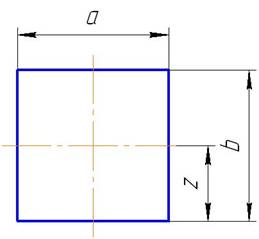 Прямой круговой цилиндр. Диаметр основания . Высота цилиндра .Вертикально расположенное отверстие диаметром  проходит до верхней плоскости призматического отверстия.Вертикально расположенное отверстие диаметром  проходит до верхней плоскости призматического отверстия.a1 = 35a2 = 45b = 50z = 25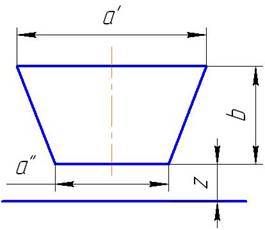 Сфера диаметром . На высоте  от экватора сфера срезана горизонтальной плоскостью.Сквозное отверстие диаметром . Ось отверстия совпадает с вертикальной осью сферы.Сквозное отверстие диаметром . Ось отверстия совпадает с вертикальной осью сферы.a = 40b = 50z = 30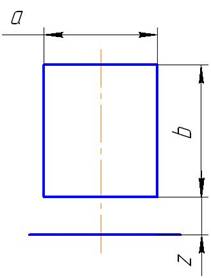 Сфера диаметром . На уровне  под экватором сфера срезана горизонтальной плоскостью.Сквозное отверстие диаметром . Ось отверстия совпадает с вертикальной осью сферы.Сквозное отверстие диаметром . Ось отверстия совпадает с вертикальной осью сферы.a = 35b = 35z = 17.5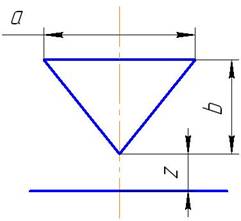 Пятиугольная правильная призма. Пятиугольник основания вписан в окружность диаметром 90мм. Одна из вершин пятиугольника лежит на вертикальной оси симметрии основания и является ближайшей к глазу наблюдателя. Высота призмы .Сквозное отверстие диаметром . Вертикально расположенная ось проходит через центр пятиугольника.Сквозное отверстие диаметром . Вертикально расположенная ось проходит через центр пятиугольника.a = 40b = 40z = 20Прямой круговой цилиндр диаметром 90мм. Высота цилиндра .Вертикально расположенное отверстие диаметром  до верхней плоскости призматического отверстия.Вертикально расположенное отверстие диаметром  до верхней плоскости призматического отверстия.a1 = 45a2 = 35b = 50z = 25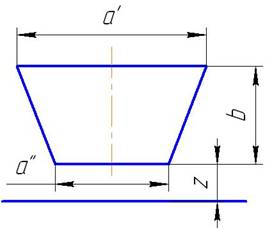 